                                                                                               Καλλιθέα    22/11/2022                                                                                                                                                                                                                                                                                                                         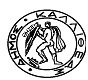                                                                                                                                Αρ. Πρωτ.:  55901           Κύριε Πρόεδρε,               Παρακαλούμε, όπως κατά την προσεχή συνεδρίαση του Δημοτικού Συμβουλίου περιλάβετε προς συζήτηση και έγκριση και το στην περίληψη θέμα, για το οποίο σας γνωρίζουμε τα ακόλουθα:Με το με αριθμό πρωτ. 134878/ΓΔ4/31-10-2022 έγγραφό του, το Υπουργείο Παιδείας και Θρησκευμάτων, ζήτησε τις προτάσεις των Διευθύνσεων της Πρωτοβάθμιας και Δευτεροβάθμιας Εκπαίδευσης σχετικά με τις μεταβολές σχολικών μονάδων για το σχολικό έτος 2023-2024. 	Σε συνέχεια αυτού και σύμφωνα προς το με αριθμό πρωτ.  22279/22-11-22   έγγραφό της (δικό μας  55848/22-11-22), η Διεύθυνση Δευτεροβάθμιας  Εκπαίδευσης Δ΄ Αθήνας δεν προτείνει καμία σχολική μεταβολή, όσον αφορά τις Σχολικές Μονάδες του Δήμου μας για το σχολικό έτος 2023-2024.	Σύμφωνα προς τις διατάξεις του άρθρου 59 § 15 του Ν. 3966/2011, το Δημοτικό Συμβούλιο γνωμοδοτεί επί των προτάσεων των Διευθύνσεων της Πρωτοβάθμιας και Δευτεροβάθμιας Εκπαίδευσης σχετικά με τις μεταβολές σχολικών μονάδων. 	Κατόπιν των ανωτέρω, δεν προτείνουμε καμία σχολική μεταβολή.     Συνημμένα:Το με αριθμό πρωτ.   22279/22-11-22 έγγραφο της  Δ/νσης Δευτεροβάθμιας Εκπαίδευσης Δ’ Αθήνας.Το με αριθμό πρωτ.  134878/ΓΔ4/31-1022  έγγραφο του Υπ. Παιδείας & Θρησκευμάτων. Κοινοποίηση:Γραφείο ΔημάρχουΓραφείο  Γενικού ΓραμματέαΑντ/ρχο  Παιδείας και Δια Βίου ΜάθησηςΠρόεδρο της Σχολικής Επιτροπής Δευτεροβάθμιας ΕκπαίδευσηςΔ/νση Πολιτισμού, Παιδείας και Νέας ΓενιάςΤμήμα Παιδείας και Δια Βίου Μάθησης ΕΛΛΗΝΙΚΗ ΔΗΜΟΚΡΑΤΙΑ                                 ΝΟΜΟΣ ΑΤΤΙΚΗΣΔΗΜΟΣ ΚΑΛΛΙΘΕΑΣΔΙΕΥΘΥΝΣΗ  :Πολιτισμού, Παιδείας & Νέας ΓενιάςΤΜΗΜΑ        :Παιδείας και Διά Βίου ΜάθησηςΤΑΧ. Δ/ΝΣΗ :Φιλαρέτου 108, Τ.Κ. 17676 ΑΡΜΟΔΙΟΣ  :Σ.ΚιοσέΤΗΛ.              :2109589635Ε-ΜΑΙL        :paideia@kallithea.grΘέμα: Γνωμοδότηση επί της πρότασης μεταβολών σχολικών μονάδων Δευτεροβάθμιας   Εκπαίδευσης για το σχολικό έτος 2023-2024.                                        ΠΡΟΣ              Τον Πρόεδρο του   Δημοτικού ΣυμβουλίουΟ ΑΝΤΙΔΗΜΑΡΧΟΣ ΠΑΙΔΕΙΑΣ                                           ΚΑΙ ΔΙΑ ΒΙΟΥ ΜΑΘΗΣΗΣ                         ΚΥΡΙΑΚΟΠΟΥΛΟΣ ΓΕΩΡΓΙΟΣ                                                                 